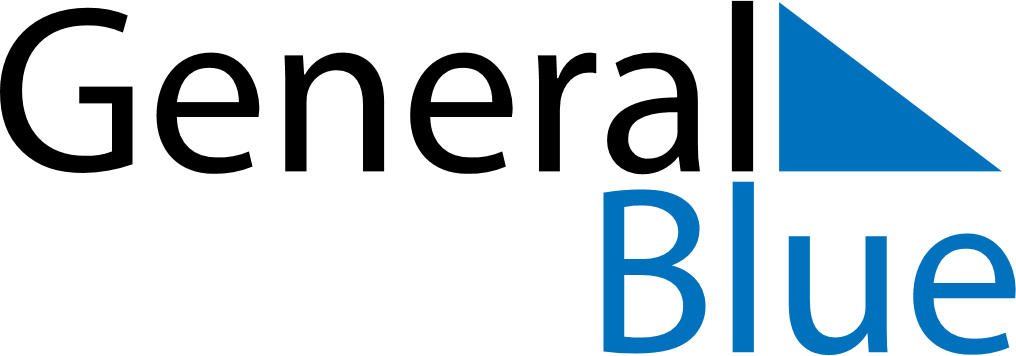 Weekly CalendarMay 26, 2024 - June 1, 2024Weekly CalendarMay 26, 2024 - June 1, 2024Weekly CalendarMay 26, 2024 - June 1, 2024Weekly CalendarMay 26, 2024 - June 1, 2024Weekly CalendarMay 26, 2024 - June 1, 2024Weekly CalendarMay 26, 2024 - June 1, 2024Weekly CalendarMay 26, 2024 - June 1, 2024SundayMay 26SundayMay 26MondayMay 27TuesdayMay 28WednesdayMay 29ThursdayMay 30FridayMay 31SaturdayJun 015 AM6 AM7 AM8 AM9 AM10 AM11 AM12 PM1 PM2 PM3 PM4 PM5 PM6 PM7 PM8 PM9 PM10 PM